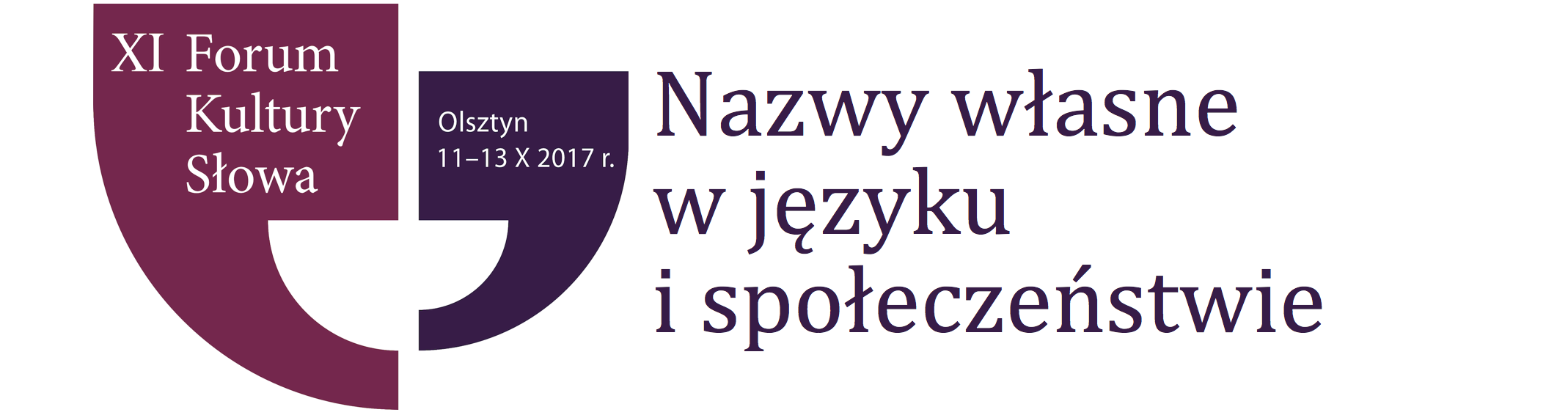 FORMULARZ ZGŁOSZENIOWYFORMULARZ ZGŁOSZENIOWYFORMULARZ ZGŁOSZENIOWYTytuł (stopień) naukowy, imię 
i nazwiskoAfiliacjaAdres elektronicznyAdres tradycyjnyJeśli potrzebują Państwo faktury, proszę podać następujące daneJeśli potrzebują Państwo faktury, proszę podać następujące daneJeśli potrzebują Państwo faktury, proszę podać następujące danenazwa płatnikaadres płatnikaNIP płatnikaadres, na który należy wysłać fakturęJeśli życzą sobie Państwo otrzymania faktury w formie elektronicznej (zamiast papierowej), proszę przysłać wypełniony i podpisany formularz „Zgoda_e-faktura” lub jego skan – oraz wpisać TAK lub NIE w polu obok.Deklaracje dotyczące posiłków 
(proszę wpisać TAK lub NIE przy każdej pozycji)uroczysta kolacja 11 X (środa)Deklaracje dotyczące posiłków 
(proszę wpisać TAK lub NIE przy każdej pozycji)obiad 12 X (czwartek)Deklaracje dotyczące posiłków 
(proszę wpisać TAK lub NIE przy każdej pozycji)kolacja 12 X (czwartek)Deklaracje dotyczące posiłków 
(proszę wpisać TAK lub NIE przy każdej pozycji)obiad 13 X (piątek)Proszę o posiłki wegetariańskie
(proszę wpisać TAK lub NIE)Proszę o posiłki niskokaloryczne (proszę wpisać TAK lub NIE)